14.pielikumsPriekules novada pašvaldības domes2015.gada 24.septembra sēdes protokolam Nr.14,14.§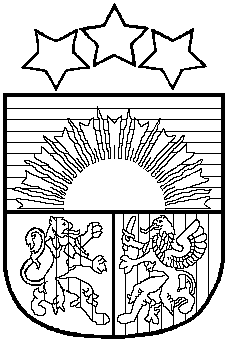 LATVIJAS REPUBLIKAPRIEKULES NOVADA PAŠVALDĪBAS DOMEReģistrācijas Nr. , Saules iela 1, Priekule, Priekules novads, LV-3434, tālrunis , fakss 63497937, e-pasts: dome@priekulesnovads.lvLĒMUMSPriekulē2015.gada 24.septembrī                     	                                                                               Nr.1414.§Par 01.11.2010. zemes nomas līguma Nr.3-36/36-2010 termiņa pagarināšanu ZS SLEIŅI par zemes „Ziedkalni”, Virgas pag., Priekules nov., nomu Priekules novada pašvaldībā saņemts ZS „Sleiņi”, reģ.Nr.42101012887,adrese „Sleiņi”, Virgas pag., Priekules nov., īpašnieces L.K. 07.09.2015. iesniegums, iereģistrēts ar Nr.2.1.4/1607, ar lūgumu pagarināt 01.11.2010. zemes nomas līgumā Nr.3-36/36-2010 noteikto zemes nomas termiņu. Izvērtējot domes rīcībā esošo informāciju un ar lietu saistītos apstākļus, tika konstatēts:2010.gada 01.novembrī starp Priekules novada pašvaldību un ZS „Sleiņi” tika noslēgts zemes nomas līgums Nr.3-36/36-2010 par zemes vienības ar nosaukumu „Ziedkalni”  2,3 ha lielā platībā, kadastra apzīmējums 6498 001 0176, Virgas pagastā, Priekules novadā, iznomāšanu lauksaimniecības vajadzībām. Līguma termiņš ir līdz 31.10.2015.ZS „Sleiņi” ir izteikusi lūgumu pagarināt zemes nomas līguma termiņu.ZS „Sleiņi” uz iesnieguma iesniegšanas dienu ir nekustamā īpašuma nodokļa un nomas maksas parāds par 2015.gada otro un trešo ceturksni par summu 86,74 EUR.2007.gada 30.oktobra Ministru kabineta noteikumi Nr.735 „Noteikumi par publiskas personas zemes nomu” 44. punkts nosaka, ka Iznomātājs var vienpusēji mainīt nomas maksu pēc 2009.gada 30.decembra, ja izdarīti grozījumi normatīvajos aktos par valsts vai pašvaldības zemes nomas maksas aprēķināšanas kārtību. Šādas iznomātāja noteiktas izmaiņas ir saistošas nomniekam ar dienu, kad stājušies spēkā grozījumi normatīvajos aktos.Saskaņā ar Priekules novada pašvaldības Saistošiem noteikumiem Nr.9 „Par neapbūvētu Priekules novada pašvaldībai piederošu vai piekrītošu zemesgabalu nomas maksas noteikšanas kārtību” (apstiprināti ar Priekules novada pašvaldības domes 26.09.2013.sēdes lēmumu, prot.Nr.11,5.§) 5.punktu- Pārējos gadījumos, nomas maksu nosaka 5% no zemes kadastrālās vērtības gadā. Nomnieks papildus nomas maksai iznomātājam maksā likumos noteiktos nodokļus. Pamatojoties uz likuma „Par pašvaldībām” 21.panta pirmās daļas 14.punkta a) apakšpunktu, kas nosaka, ka dome var izskatīt jebkuru jautājumu, kas ir attiecīgās pašvaldības pārziņā, turklāt tikai dome var noteikt, ja tas nav aizliegts vai noteikts ar likumiem vai Ministru kabineta noteikumiem, maksu par pašvaldības zemes, cita nekustamā īpašuma un kustamā īpašuma lietošanu (iznomāšanu), 27.punktu, atklāti balsojot PAR - 11 deputāti (Vija Jablonska, Inita Rubeze, Inese Kuduma, Rigonda Džeriņa, Vaclovs Kadaģis, Mārtiņš Mikāls, Ainars Cīrulis, Ilgonis Šteins, Arta Brauna, Tatjana Ešenvalde, Gražina Ķervija,); PRET -  nav; ATTURAS -  nav; Priekules novada pašvaldības dome NOLEMJ:	 Nepagarināt 01.11.2010. Zemes nomas līgumā Nr.3-36/36-2010, kas noslēgts starp Priekules novada pašvaldību un ZS „Sleiņi”, noteikto līguma termiņu, jo nav veikta nekustamā īpašuma nodokļa un nomas maksas parāda nomaksa.Lēmums izsūtāms:1 eks. ZS SLEIŅI, „Sleiņi”, Virgas pag., Priekules nov., LV- 3433;1 eks. Zemes lietu speciālistei M.Kokovihinai.Pašvaldības domes priekšsēdētāja    						       V.Jablonska